AÇÕES REFERENTES ÀS MEDIDAS DE INTERVENÇÃO DO PPE SEMESTRE 2018.1AÇÃO 1:Titulo: Realizar atividades práticas de extensão nas disciplinas.Descrição: Visitar uma propriedade rural que desenvolva atividades ligadas a agronomia e fazer um diagnóstico e propor soluções para melhoria do processo produtivoPeríodo: 2018.1Objetivo: Estimular o aluno a conhecer a realidade de um produtor, reforçando o aprendizado do conteúdo ministrado em sala de aula, no inicio do curso para conhecer a profissão. Prioridade: (    )Baixa    (  x  )Normal   (    ) Alta   (    )Urgente   (    ) ImediataFator:(  x  ) Fatores individuais(    ) Fatores inerentes à instituiçãoMedida de intervenção: MI48Responsável pela atividade: Cleilson do Nascimento Uchôa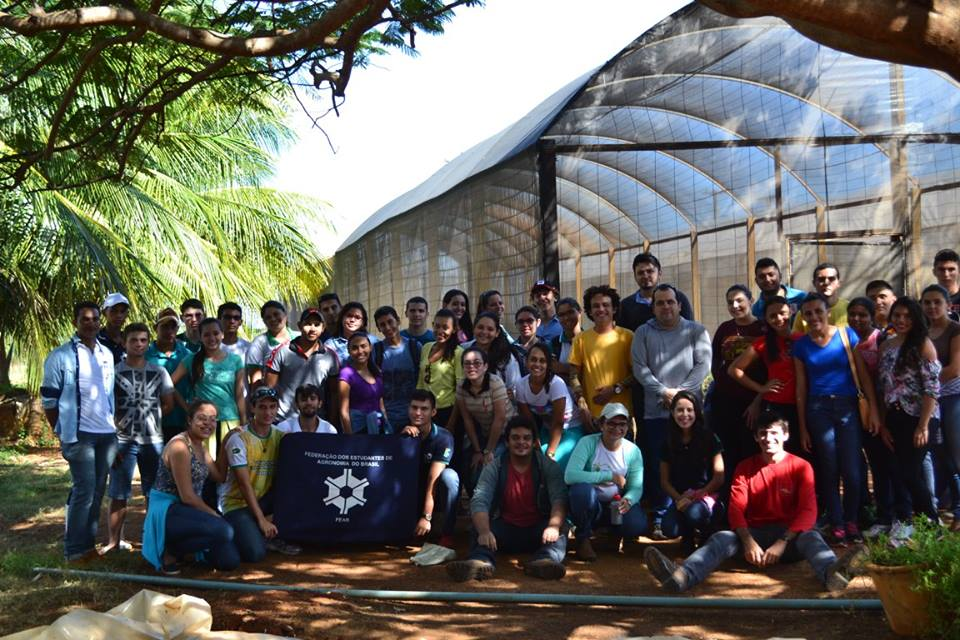 AÇÃO 2:Titulo: Implantar e manejar viveiro didático Descrição: Desenvolver atividades relacionadas à implantação e ao manejo de mudas na disciplina de fruticultura e horticultura para desenvolvimento do conteúdo prático das referidas disciplinas.Período: 2018.1 e 2018.2Objetivo:Implantar viveiro didático pelos alunos das disciplinas de fruticultura e horticultura para que os mesmos possam compreender como planejar as atividades de um viveiro e como manejar as mudas, identificando problemas e propondo possíveis soluções, contribuindo dessa forma, para a melhoria da aprendizagem. As mudas tem que ser prontas de um semestre para outro.Prioridade: (    )Baixa    (    )Normal   (  x  ) Alta   (    )Urgente   (    ) ImediataFator:(   x ) Fatores individuais(    ) Fatores inerentes à instituiçãoMedida de intervenção: MI48Responsável pela atividade: Cleilson do Nascimento Uchôa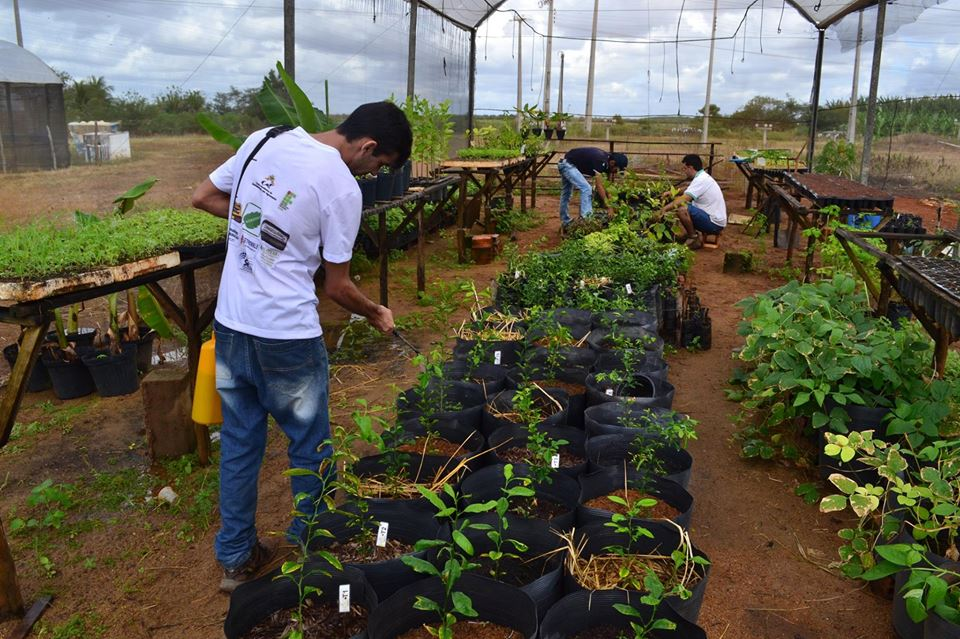 AÇÃO 3:Titulo: Condução de experimentos na UEPE como avaliação. Descrição: Condução de atividades práticas pelos estudantes da disciplina de fruticultura com fruteiras implantadas na UEPE e Diagnostico de doenças de plantas no campo e laboratório.Período: 2018.1Objetivo: Melhorar o processo de ensino-aprendizagem das disciplinas de Fitopatologia e Fruticultura, permitindo que os estudantes conheçam a rotina de pesquisa e permitindo também que os mesmos apliquem o conteúdo teórico ministrado em sala no manejo de plantas.Prioridade: (    )Baixa    (  x  )Normal   (    ) Alta   (    )Urgente   (    ) ImediataFator:( x   ) Fatores individuais(    ) Fatores inerentes à instituiçãoMedida de intervenção: MI48Responsável pela atividade: Cleilson do Nascimento Uchôa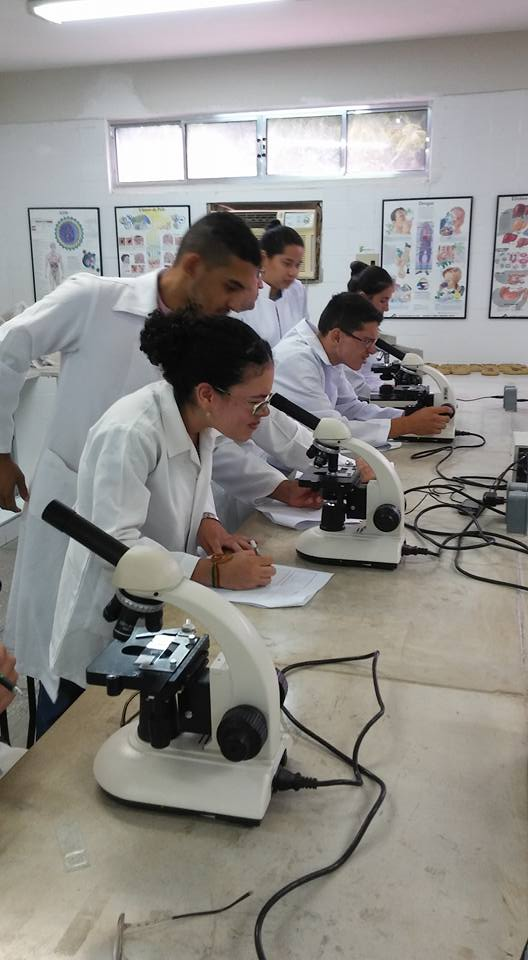 AÇÃO 4:Titulo: Realizar visita técnica Descrição: Realizar visita técnica à empresas que desenvolvam atividades na área de fruticultura.Período: 2018.1Objetivo: Relacionar o conteúdo ministrado em sala de aula com as atividades práticas desenvolvidas na empresa, despertando o interesse do estudante pela área e favorecer a aprendizagem na disciplina.Prioridade: (    )Baixa    (    )Normal   (  x ) Alta   (    )Urgente   (    ) ImediataFator: ( x   ) Fatores individuais(    ) Fatores inerentes à instituiçãoMedida de intervenção: MI48Responsável pela atividade: Cleilson do Nascimento Uchôa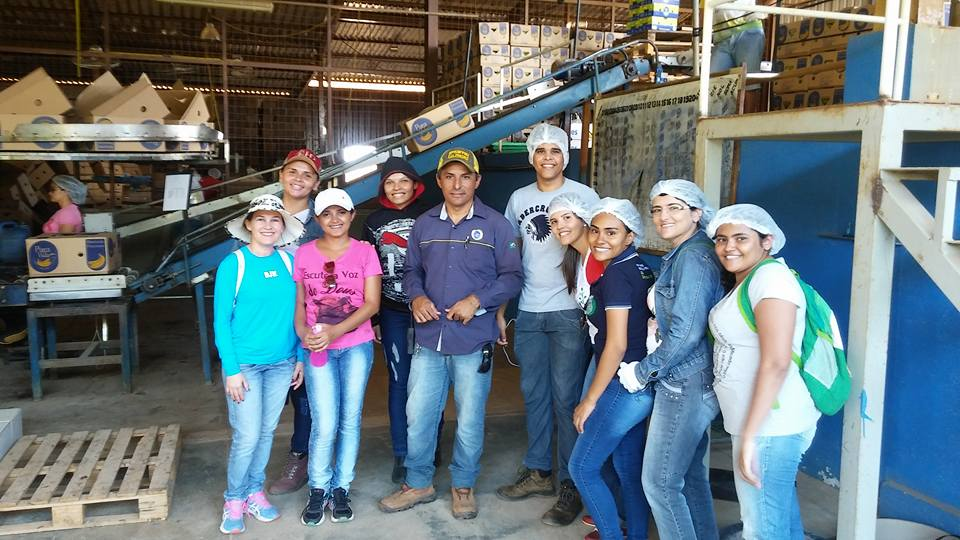 AÇÃO 5:Titulo: Solicitar monitoria Descrição: Ofertar monitoria voluntária para a disciplina de fitopatologia e introdução a agronomia.Período: 2018.1Objetivo: Reforçar o aprendizado dos estudantes que cursam a disciplina de fitopatologia e introdução a agronomia, reduzindo dessa forma, o índice de retenção acadêmica e no caso de introdução a agronomia a demonstração por aluno mais experiente de como será o curso.Prioridade: (    )Baixa    (  x  )Normal   (    ) Alta   (   )Urgente   (    ) ImediataFator: (   x  ) Fatores individuais(      ) Fatores inerentes à instituiçãoMedida de intervenção: MI48Responsável pela atividade: Cleilson do Nascimento Uchôa